                  Bamus prijsuitreiking 2023Zaterdagavond 18 november was er de Bamus prijsuitreiking van het afgelopen schietseizoen 2022/ 2023Een hele goede opkomst dit jaar. Maar liefst 39 personen hadden zich hiervoor opgegeven.Traditiegetrouw starten we met een koud/ warm buffet. En daarna werden de prijswinnaars bekend gemaakt.Hier nog een groepsfoto van de prijswinnaars.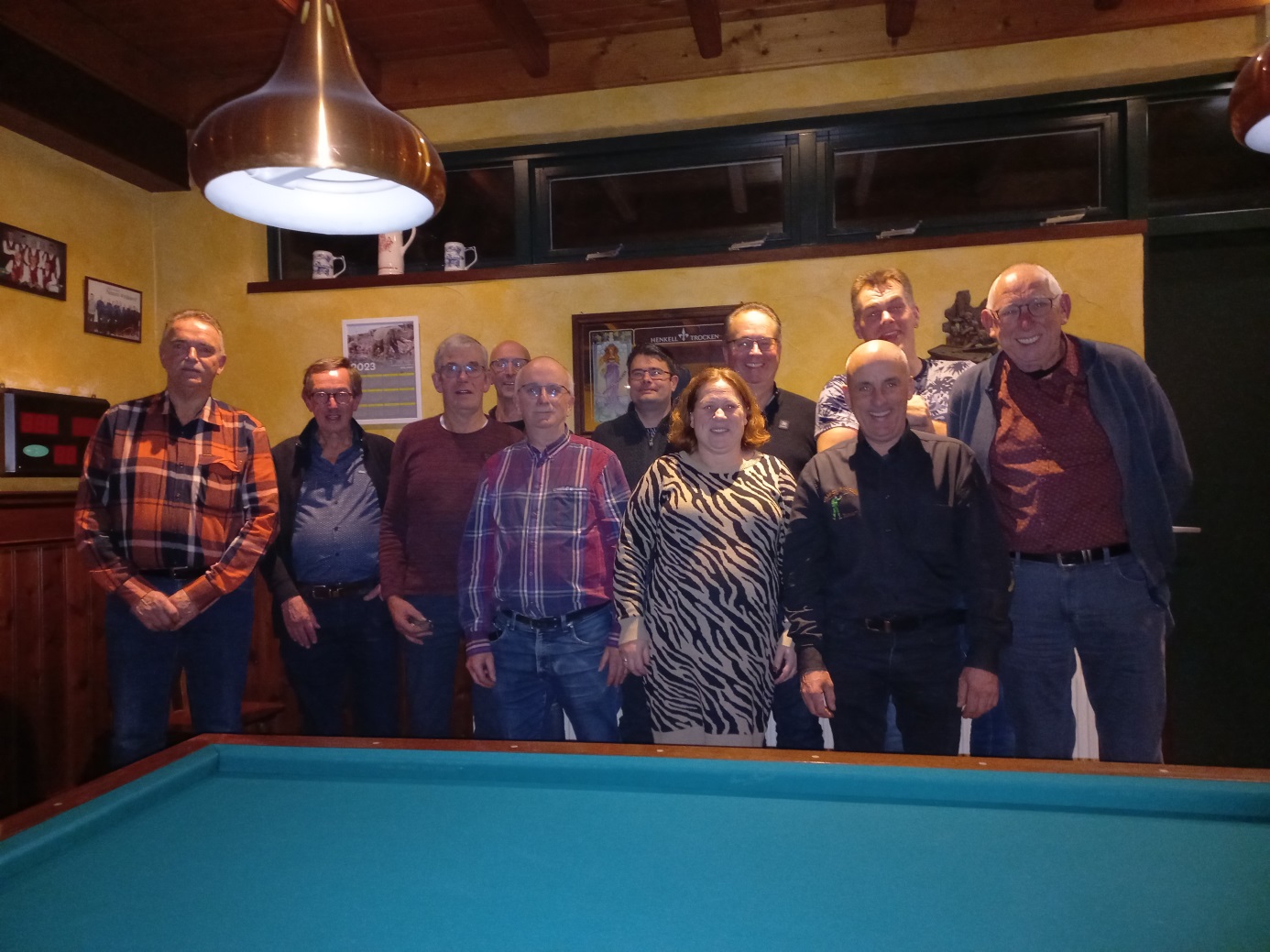 